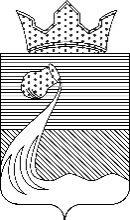 СОВЕТ ДЕПУТАТОВ НЕВОЛИНСКОГО СЕЛЬСКОГО ПОСЕЛЕНИЯ КУНГУРСКОГО МУНИЦИПАЛЬНОГО РАЙОНА   РЕШЕНИЕ26.01.2015	  			                  			                                    № 1/3Об утверждении структуры администрации Неволинского сельского поселенияВ соответствии с пунктом 8 статьи 37 Федерального закона от 06.10.2003                  № 131-ФЗ «Об общих принципах организации местного самоуправления в Российской Федерации», статьей 40 Устава Неволинского сельского поселения, Совет депутатов Неволинского сельского поселения РЕШАЕТ:1. Утвердить структуру администрации Неволинского сельского поселения согласно приложения 1 к настоящему решению.       2. Обнародовать настоящее решение в местах, определенных Уставом Неволинского сельского поселения.Глава Неволинскогосельского поселения                                                                             В.В.СолодухаПриложение 1к решению Совета депутатовНеволинского сельского поселенияот 26.01.2015 № 1/3Структураструктуры администрации Неволинского сельского поселения